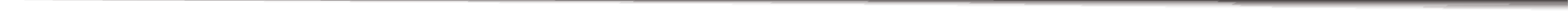 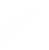 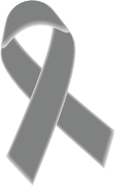 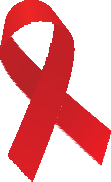 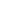 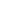 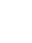 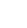 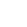 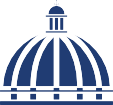 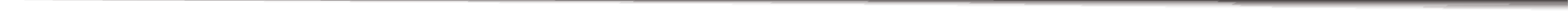 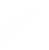 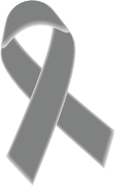 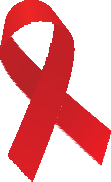 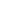 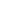 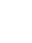 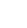 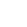 INFORMACIÓN CLASIFICADANo existen actos de clasificación de información en febrero 2024Para más información contáctenos: Oficina de Acceso a la Información. 